ПРИЛОЖЕНИЕ 3к Положению о территориальном  конкурсе профессионального мастерства «Воспитатель года»ИНФОРМАЦИОННАЯ КАРТА УЧАСТНИКАтерриториального этапа конкурса профессионального мастерства«Воспитатель года»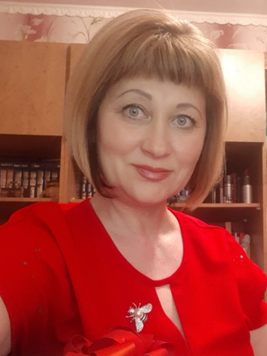 Пивоварова (фамилия)Елена Владимировна(имя, отчество)1. Общие сведения.1. Общие сведения.Субъект Российской ФедерацииСамарская областьНаселенный пунктгород  НовокуйбышевскДата рождения (день, месяц, год)21.09.1970 г.Место рожденияг. Новокуйбышевск, Куйбышевская область2. Работа.2. Работа.Место работы (наименование образовательной организации, реализующей программы дошкольного образования в соответствии с уставом)государственное бюджетное общеобразовательное учреждение Самарской области основная общеобразовательная школа № 6 имени Героя Советского Союза А.В. Новикова города Новокуйбышевска городского округа Новокуйбышевск Самарской области структурное подразделение «Детский сад «Бабочка»Занимаемая должностьИнструктор по физической культуреОбщий трудовой и педагогический стаж (полных лет на момент заполнения анкеты)Педагогический стаж - 33 годаВ каких возрастных группах в настоящее время работаетеСредняя и старшая группы общеразвивающей направленности, подготовительная группа комбинированной направленности, разновозрастная группа компенсирующей направленностиАттестационная категорияВысшаяПочетные звания и награды (наименования и даты получения)НетПослужной список (места и стаж работы за последние 5 лет)2012 г. – 2017 г. - СП «Детский сад «Бабочка» (5 лет, воспитатель)2017 г. по настоящее время - СП «Детский сад «Бабочка» (5 лет, инструктор по физической культуре)3. Образование.3. Образование.Название, год окончания учреждения профессионального образования, факультетСамарский государственный педагогический университет, 2000 г.Специальность, квалификация по диплому«Педагогика и методика начального образования», Учитель начальных классовДополнительное профессиональное образование (за последние три года)Частное образовательное учреждение высшего образования «Южный университет», 2016 г. «Инструктор по физической культуре и спорту в условиях реализации ФГОС ДО»Основные публикации (в т.ч. брошюры, книги)- Сборник «Дошкольное образование: опыт, состояние и перспективы», статья «Особенности занятий физической культурой с детьми с ОВЗ в детском саду» (2019 г.);- Сборник «Дошкольное образование: опыт, состояние и перспективы», статья «Многофункциональное оборудование по физической культуре «Радуга здоровья» (2020 г.);- Образовательный портал «Знанио», авторская разработка «Дидактические игры по физическому воспитанию» (2020 г.);- Интернет-проект «Копилка уроков», авторский материал «Комплекс занятий по закаливанию» (2020 г.);- Всероссийское сетевое издание Дошкольник РФ, статья «Музыка и спорт» (2021 г.);- Интернет-проект «Копилка уроков», авторский материал «Нетрадиционные формы работы с семьями воспитанников по физическому воспитанию в условиях реализации фгос» (04.10.2022 г.)- Интернет-проект «Копилка уроков», авторский материал «Чтоб здоровье сохранить – научись его ценить» (06.12.2022 г.)4. Конкурсные испытания I (отборочного) тура «Интернет-портфолио» и «Мой успешный проект» (основная номинация)4. Конкурсные испытания I (отборочного) тура «Интернет-портфолио» и «Мой успешный проект» (основная номинация)Адрес персонального Интернет-ресурсаhttp://babochka.school6-  novo.ru/?page_id=1234 Ссылка на конкурсное испытание «Мой успешный проект» на странице «Интернет портфолио»5. Общественная деятельность.5. Общественная деятельность.Членство в Профсоюзе (наименование, дата вступления)Первичная профсоюзная организация ГБОУ ООШ № 6  структурное подразделение «Детский сад «Бабочка», 01.12.2020 г.Участие в других общественных организациях (наименование, направление деятельности и дата вступления)-Участие в работе методического объединения- Занятие – развлечение с элементами нетрадиционных форм и методов «Путешествие в Африку» на территориальной методической недели для педагогов Поволжского округа (26.03.2019 )- IV Всероссийская научно-практическая конференция «Дошкольное образование: опыт, состояние и перспективы». Научно-методическая работа «Особенности занятий физической культурой с детьми с ОВЗ в детском саду» (2019 г.);- ТУМО для инструкторов по физической культуре и воспитателей ДОО презентовала опыт работы по теме: «Кинезеология как нетрадиционная форма работы по физическому воспитанию детей с ОВЗ и «нормой» (25.04.2019 г.);- V Всероссийская научно-практическая конференция «Дошкольное образование: опыт, состояние и перспективы». Научно-методическая работа Многофункциональное оборудование по физической культуре «Радуга здоровья» (2020 г.);- Международная научно-практическая конференция «Устойчивое развитие науки, педагогики: инновационные технологии и креативные решения» с докладом «Организация досуговых мероприятий как форма взаимодействий с семьёй» (30.09.2021 г.);- Презентация опыта работы «Интеграция физического и художественно-эстетического развития детей. Ритмическая гимнастика – одна из форм эстетического развития» на территориальном семинаре - практикуме «Художественно-эстетическое развитие через интеграцию различных видов деятельности» (октябрь 2021 г.)- ТУМО для инструкторов по физическому развитию по теме: «Привлечение детей к занятиям массовыми видами спорта» (22.02.2021 г.); - Презентация опыта работы «Поволжские забавы» (использование игр народов Поволжья в работе с дошкольниками) на территориальном семинаре - практикуме«Использование малых фольклорных форм при формировании нравственно-патриотического воспитания дошкольников» (март 2022 г.)Участие в разработке и реализации муниципальных, региональных, федеральных, международных программ и проектов (с указанием статуса участия)-6. Досуг.6. Досуг.ХоббиИгровой стретчинг, кулинария7. Контакты.7. Контакты.Рабочий адрес с индексом446218, Самарская область, город Новокуйбышевск, улица Киевская, дом 33Домашний адрес с индексом446218, Самарская область, город Новокуйбышевск, пер. Школьный, д.5, кв.61Рабочий телефон с междугородним кодом8(84635) 47816Домашний телефон с междугородним кодом-Мобильный телефон с междугородним кодом+79277235959Рабочая электронная почтаdoo_sch6_babochka_nkb@samara.edu.ruЛичная электронная почтаpivovarova.elena2014@yandex.ruАдрес личного сайта в Интернетеhttps://nsportal.ru/pivovarova-elena-vladimirovna Адрес сайта образовательной организации, реализующей программы дошкольного образования в Интернетеbabochka.school6-novo.ru Адрес (-а) в социальной (-ых) сети (-ях)vk.com›id35045707 8. Документы.Не заполняется на территориальном этапеПаспорт (серия, номер, кем и когда выдан)Не заполняетсяИНННе заполняетсяСвидетельство пенсионного государственного страхованияНе заполняется9. Профессиональные ценности.9. Профессиональные ценности.Педагогическое кредо участникаГлавное педагогическое кредо: «Чтобы обучать детей, надо учиться самому!»Почему нравится работать в образовательной организации, реализующей программы дошкольного образования   Стать идеальным педагогом очень сложно и практически невозможно, однако стремиться к совершенству нужно обязательно. Такое стремление заставляет непрерывно работать над собой:повышать  профессиональное мастерство через курсы повышения квалификации и самообразования; передавать опыт, используя инновационные технологии,  консультативную помощь; создавать условия по формированию физической культуры и здорового образа жизни у детей через подвижные игры.    Детский сад – это мой второй дом, в котором меня всегда ждут, любят, ценят и уважают, куда я спешу с интересными идеями и хорошим настроением. Вместе с детьми я развиваюсь, совершенствуюсь и проживаю самое счастливое время – ДЕТСТВО.Профессиональные и личностные ценности, наиболее близкие участникуСегодня актуально быть активным, здоровым, а значит перспективным.    Профессиональные качества:дисциплинированность;эрудированность;индивидуальный подход к каждому ребенку;работать в режиме многозадачности;работать в команде.Личностные ценности:целеустремленность;расстановка приоритетов;организованность;тактичность;коммуникабельность;преданность к ЗОЖВ чем, по мнению участника, состоит основная миссия воспитателяМиссия инструктора по физической культуре – создание гармоничной личности   в физическом и эмоциональном развитии10. Приложения.10. Приложения.Интересные сведения об участнике, не раскрытые предыдущими разделами (не более 500 слов)Интересные сведения об участнике, не раскрытые предыдущими разделами (не более 500 слов)Елена Владимировна – инициативный и творческий педагог с большой буквы. Высокий уровень теоретической и практической подготовки позволяет организовать деятельность детей высокопрофессионально, психологически комфортно, с учетом их склонностей и интересов. Елена Владимировна умело применяет современные педагогические технологии: личностно-ориентированные, исследовательские, проблемно-игровые. Педагог насыщает каждый день пребывание детей познавательными событиями: играми и конкурсами, праздниками и развлечениями – все это гармонично развивает и способствует их социализации.  Елена Владимировна создает здоровьесберегающую среду в ДОО, организуя мероприятия, направленные на повышение уровня здоровья сотрудников, путем проведения комплекса лечебно-профилактических занятий, встреч и тренингов.Елена Владимировна является педагогом-новатором. Она вносит и осуществляет новые уникально-прогрессивные методы и приемы педагогической деятельности, позволяющие получать новые и качественные результаты.Являясь генератором идей, Елена Владимировна активно ведет работу с родителями по вопросам физического воспитания детей в семье. По отношению к коллегам проявляет большое уважение, такт, умеет убеждать и отстаивать свою точку зрения.Елена Владимировна пользуется авторитетом среди коллег, воспитанников и родителей. Елена Владимировна – инициативный и творческий педагог с большой буквы. Высокий уровень теоретической и практической подготовки позволяет организовать деятельность детей высокопрофессионально, психологически комфортно, с учетом их склонностей и интересов. Елена Владимировна умело применяет современные педагогические технологии: личностно-ориентированные, исследовательские, проблемно-игровые. Педагог насыщает каждый день пребывание детей познавательными событиями: играми и конкурсами, праздниками и развлечениями – все это гармонично развивает и способствует их социализации.  Елена Владимировна создает здоровьесберегающую среду в ДОО, организуя мероприятия, направленные на повышение уровня здоровья сотрудников, путем проведения комплекса лечебно-профилактических занятий, встреч и тренингов.Елена Владимировна является педагогом-новатором. Она вносит и осуществляет новые уникально-прогрессивные методы и приемы педагогической деятельности, позволяющие получать новые и качественные результаты.Являясь генератором идей, Елена Владимировна активно ведет работу с родителями по вопросам физического воспитания детей в семье. По отношению к коллегам проявляет большое уважение, такт, умеет убеждать и отстаивать свою точку зрения.Елена Владимировна пользуется авторитетом среди коллег, воспитанников и родителей. Подборка фотографий для публикации:Портрет 9'13 см;Жанровая (с образовательной деятельности с детьми, во время игр, прогулки, детских праздников и т. п.) (не более 5).Фотографии предоставляются в электронном виде в формате JPG, JPEG с разрешением 300 точек на дюйм без уменьшения исходного размера.Материалы участника.Не публиковавшиеся ранее авторские статьи и разработки участника, которые он хотел бы опубликовать в средствах массовой информации.Представляется в электронном виде в формате DOC («*.doc») в количестве не более пяти.11. Подпись.Правильность сведений, представленных в информационной карте, подтверждаю:    __________________________         Пивоварова Елена Владимировна                   (подпись)                            (фамилия, имя, отчество участника)«12»  января  2023  г.    11. Подпись.Правильность сведений, представленных в информационной карте, подтверждаю:    __________________________         Пивоварова Елена Владимировна                   (подпись)                            (фамилия, имя, отчество участника)«12»  января  2023  г.    